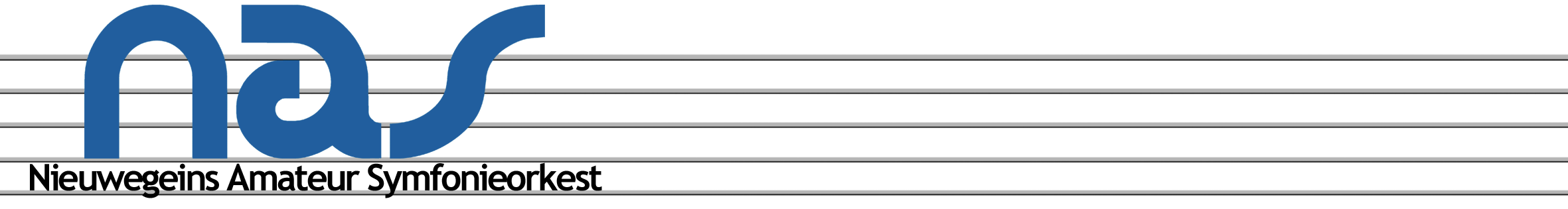 Aan de deelnemers van eerdere NAS projectkoren en nieuwe belangstellenden We gaan weer enthousiast aan de gang met het organiseren van een Herdenkingsconcert voor 3 en 4 mei 2023 in het kader van de nationale dodenherdenking. De concerten zullen worden uitgevoerd in de Barbarakerk. Deze keer is gekozen voor het Requiem van Charles Gounod voor koor en orkest.    Het voorprogramma is zo goed als vastgesteld.  Nadere toelichting over de stukken en de repetities zal ook dit jaar weer gegeven worden door dirigent Hans de Munnik op een speciale informatieavond: woensdagavond 18 januari 2023 in Dorpshuis Fort Vreeswijk, Fort Vreeswijk 1A NieuwegeinWe streven naar een koor waarvan de leden koorervaring hebben of zangles. Men wordt geacht zelfstandig partijen in te kunnen studeren en men dient te beschikken over voldoende stembeheersing.   Belangrijk zijn de volgende data:Woensdagavond 18 januari 2023: Informatieavond.   Vanaf 19:30 uur inloop, start informatie door Hans 20.00u.in  Dorpshuis Fort Vreeswijk, Fort Vreeswijk 1A Nieuwegeinzaterdagmiddag 28 januari en 11 februari: Partij koorrepetities met repetitoren in de Lucas school Aert de Gelderhage 1, 3437 KB Nieuwegein. 13.00 tot 17.00u.zaterdagmiddag 25 februari en 11 maart koorrepetities in Dorpshuis Fort Vreeswijk, Fort Vreeswijk 1A Nieuwegein 13.00 tot 17.00u.zaterdagochtend/middag 1 april en 15 april repetitie met koor en orkest in nog nader te bpalen ruimte zaterdagmiddag 29 april: Generale repetitie in de  Barbarakerk (13.00 – 17.00 uur), Koninginnenlaan1, 3433CT, Nieuwegein. (de dag ervoor is koningsdag, vandaar)woensdagavond 3 mei: concert in de Barbarakerk. donderdagavond 4 mei: concert in de Barbarakerk. Om de repetities en uitvoeringen te realiseren vragen wij een bijdrage van €45,- aan iedere koor- deelnemer.  Op de informatieavond zal de benodigde muziek beschikbaar zijn. Wij zullen ook zorgen voor  de stemcd’s (oefencd’s)cd’s die voor studiedoeleinden zijn besteld.  De concertuitvoering op cd kan besteld  worden. Maar dit is ook op de computer goed te horen, bijv spotify. De oefenbestanden zijn te vinden ophttps://www.koorpartij-oefening.nl/oefenbestanden-requiem-in-c.htmlhttps://www.koorpartijen.nl/gounod_requiem.htm desgewenst proberen we er een CDtje van te makenHet aanmeldingsformulier is als bijlage meegestuurd en kan ingevuld worden opgestuurd naar Rob van de Wiel, p.a. Stadsplein 6 3431LZ  NIEUWEGEIN. U kunt zich ook digitaal aanmelden door de daarin gevraagde informatie te mailen naar  info@vandewielcoaching.nlVoor informatie kunt u bellen, schrijven en mailen met ondergetekende.Wij hopen weer velen van u te ontmoeten op de informatieavond en de repetities.Met muzikale groet  
mede namens dirigent Hans de Munnik en het NAS bestuur,Rob vd Wiel tel 06 51526988 To Veenis, tel 06-15636472 